Supplementary table S1. Characteristics of TIDES study participants including UCSF center (n=424).Supplementary table S2. Digit ratio1 in relation to anogenital distance (Models 1-4), sex (Model 5), and covariates with all study centers (including UCSF).1 Dependent variable (digit ratio) is log10 transformed and multiplied by 1000.2 Reference=male3 Reference=white4 Reference=UMN5 Residual AGD after adjusting for age at exam and weight for length z-score.Supplementary table S3. Adjusted linear regression models examining maternal hormones1 in relation to child digit ratio in all TIDES participants (including UCSF site) 2,3. 1 All hormones are adjusted for gestational age at blood collection and log10 transformed.2 Dependent variable (digit ratio) is log10 transformed and multiplied  by 1000.3 Adjusted for child sex, sex*hormone, child age at digit measurement, race, study center4 Models were reparameterized to provide coefficients for the sex-specific slopesSupplementary table S4. Adjusted linear regression models examining child digit ratio in relation to gender-typed play behavior (PSAI scores)1 in all TIDES participants (including UCSF site).1 Adjusted for child sex, maternal education, child’s race, parental attitudes about gender-atypical play for the gender of the child, number of brothers, number of sisters,2 Models were reparameterized to provide coefficients for the sex-specific slopesSupplementary figure S1. Digit ratio by study center in TIDES. 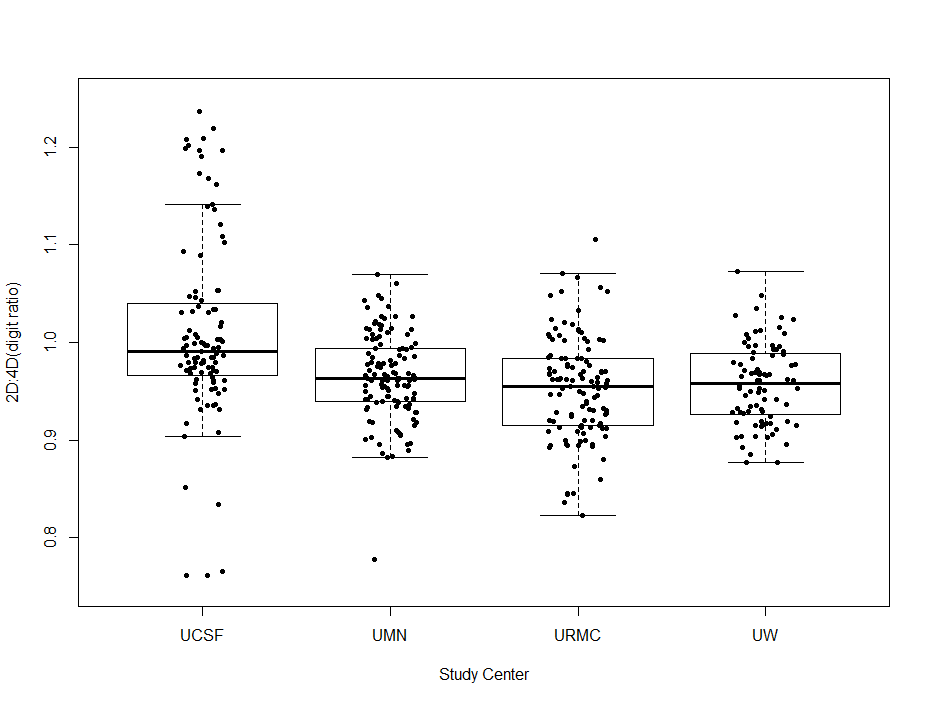 Missing (n)Total sample (n=424)Males (n=200)Females (n=224)Mean ± SDMean ± SDMean ± SDContinuous variables (maternal)Age (years)131.48±5.4331.16±5.2931.77±5.55Maternal hormones    Estriol (E1)    Estradiol (E2)    Estrone (E3)    Free testosterone (fT)    Total testosterone (TT)8686888984968.80±907.431656.34±1266.32161.85±259.050.33±0.2170.48±42.83917.55±875.781646.01±1355.98167.32±264.200.33±0.2370.64±45.051014.33±934.741665.53±1184.77156.94±254.990.33±0.20156.94±254.99Gestational age at blood collection (days)8176.95±17.8075.92±18.6877.85±17.01Parental attitudes about gender-atypical play    Boys (PAB)    Girls (PAG)225.68±1.794.91±1.615.70±1.874.98±1.675.65±1.714.85±1.56Continuous variables (child)Age at infant exam (days)05.73±14.266.40±13.905.13±14.57Body size at infant exam (weight for length z-score)4-0.45±1.32-0.55±1.25-0.36±1.37Infant AGD-AP (boys)/AGD-AC (girls)2-49.41±5.5436.57±3.67Infant AGD-AS (boys)/AGD-AF (girls)0-24.40±4.2716.11±3.06Age at digit measurement (years)04.51±0.324.50±0.334.52±0.31Digit length and ratio    2nd digit (mm)    4th digit (mm)    2D:4D 00044.95±3.1046.41±3.460.97±0.0745.31±3.0346.87±3.280.97±0.0644.62±3.1445.99±3.580.97±0.07Gender-typed play behavior    Composite    Masculine sub-scale    Feminine sub-scale1781149.51±17.1337.06±8.2236.10±10.3864.32±8.9242.27±6.2627.64±5.7535.89±10.1232.43±6.8743.97±6.97Siblings   Number of brothers   Number of sisters000.58±0.700.54±0.660.58±0.700.50±0.600.58±0.700.58±0.70Categorical variablesN (%)N (%)N (%)Maternal education    Less than college graduate    College graduate or higher296 (22.64)326 (76.89)45 (22.50)154 (77.00)51(22.77)172(76.79)Child race    White    Other0269 (63.44)155 (36.56)130 (65.0)70 (35.0)139(62.05)85(37.95)Study Center     UCSF    UMN    URMC    UW0103 (24.29)122 (28.77)115 (27.12)84 (19.81)46 (23.0)62 (31.0)56 (28.0)36 (18.0)57 (25.45)60 (26.79)59 (26.34)48 (21.43)FemaleFemaleMaleMaleBoth sexesModel 1 (n=220)Model 2 (n=221)Model 3 (n=198)Model 4 (n=154)Model 5 (n=424)β (95% CI)β (95% CI)β (95% CI)β (95% CIβ (95% CI)AGD-AC (female)50.40 (-0.67, 1.46)AGD-AF (female)50.39 (-1.02, 1.80AGD-AS (male)50.24 (-0.69, 1.16)AGD-AF (male)50.20 (-0.57, 0.98)Sex21.30 (-3.83, 6.57)Child age at digit measurement3.52 (-8.83, 15.87)4.35 (-8.33, 17.03)-7.85 (-20.22, 4.52)-7.46 (-19.81, 4.90)-1.67 (-10.14, 6.81)Race3-3.71 (-11.85, 4.44)-3.4 (-11.53, 4.69)-6.46 (-14.79, 1.87)-6.35 (-13.67, 1.96)-4.16 (-9.82, 1.50)Study center4    URMC    UW    UCSF-5.16 (-15.93, 5.61)-5.51 (-16.51, 5.49)22.29 (11.88, 32.70)-5.15 (-15.95, 5.64)-6.77 (-18.23, 4.69)23.00 (12.36, 33.63)-0.65 (-10.99, 9.68)4.94 (-7.34, 17.21)17.67 (7.04, 28.30)-1.09 (-11.32, 9.13)3.07 (-8.89, 15.02)17.45 (6.81, 28.08)-3.81 (-11.12, 3.49)-2.38 (-10.25, 5.50)19.46 (12.21, 26.7)nMale4β (95% CI)Female4β (95% CI)Estrone (E1)3388.56 (-4.35, 21.48)6.44 (-5.44, 18.32)Estradiol E2)3382.06 (-13.59, 17.71)-0.40 (-15.19, 14.39)Estriol (E3)336-8.10 (-21.38, 5.18)3.29 (-8.47, 15.04)Free testosterone (fT)3356.11 (-10.36, 22.58)-29.63 (-46.48, -12.78)Total testosterone (TT)3397.30 (-10.01, 24.67)-5.37 (-23.65, 12.91)nMale2β (95% CI)Female2β (95% CI)PSAI composite score4032.38 (-19.55, 24.31)-3.09 (-23.27, 17.09)Masculine sub-score412-2.19 (-17.21, 12.83)-3.05 (-16.70, 10.57)Feminine sub-score409-4.08 (-18.5, 10.36)1.86 (-11.11, 14.83)